Appendix 25 – The Coto Research Center Contract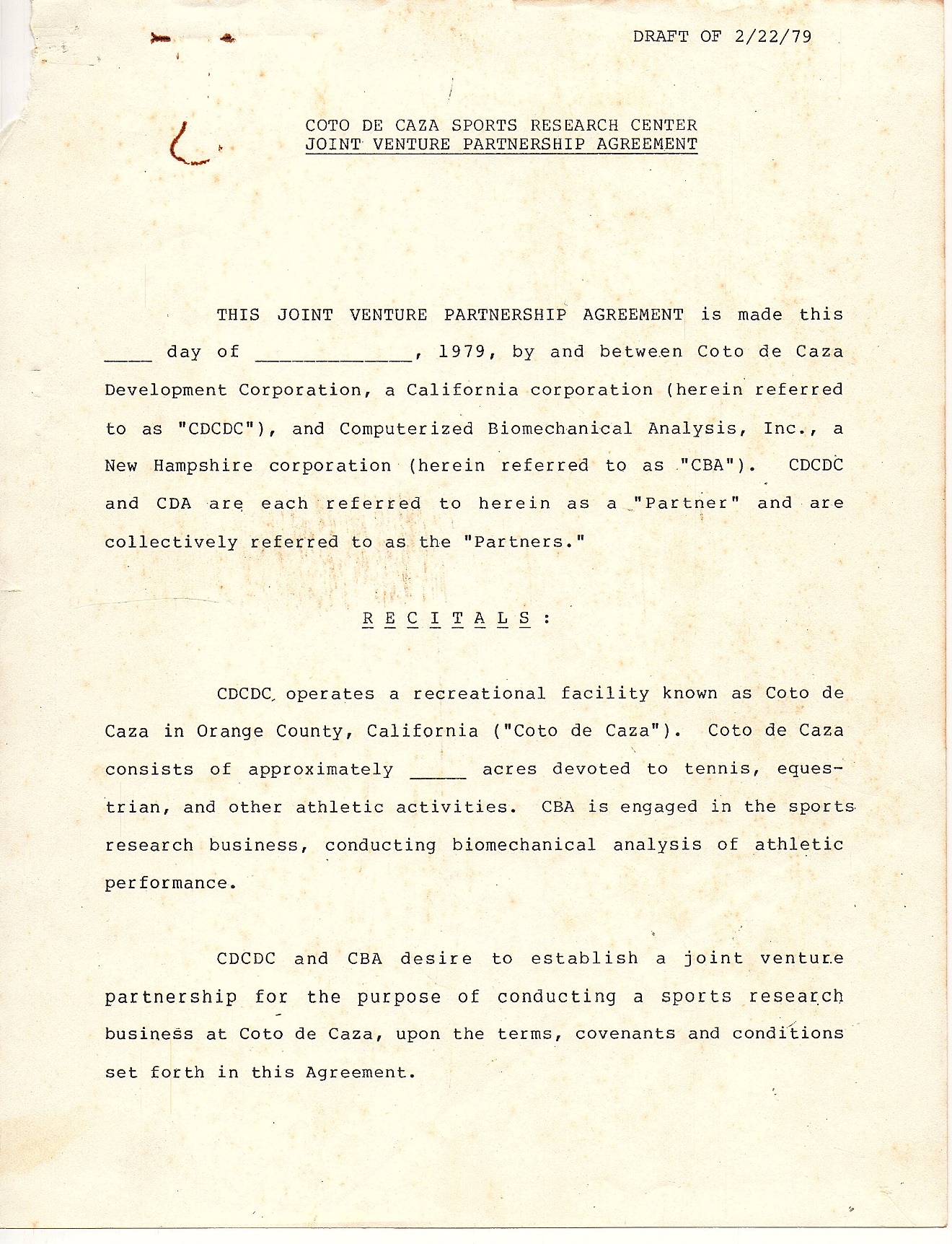 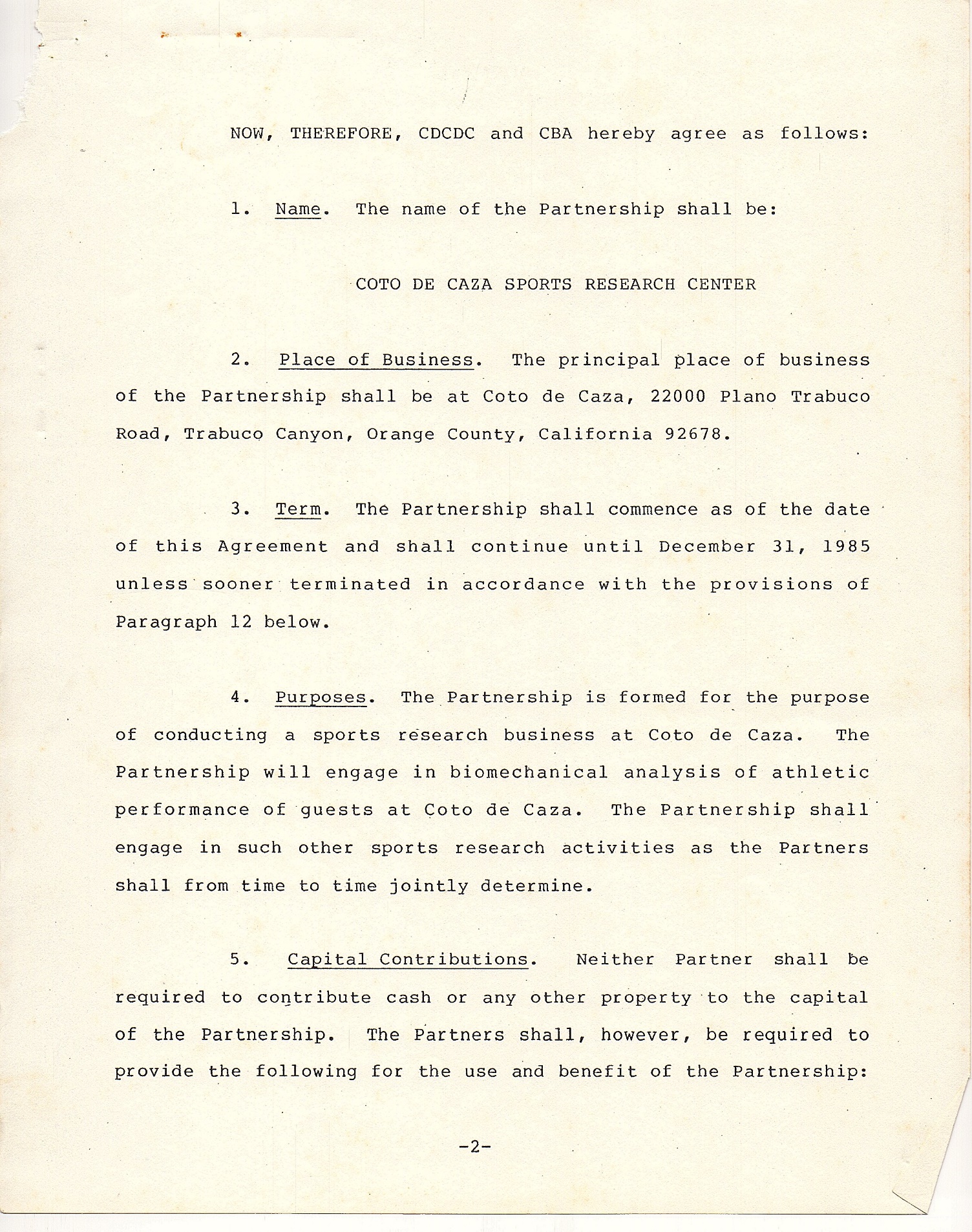 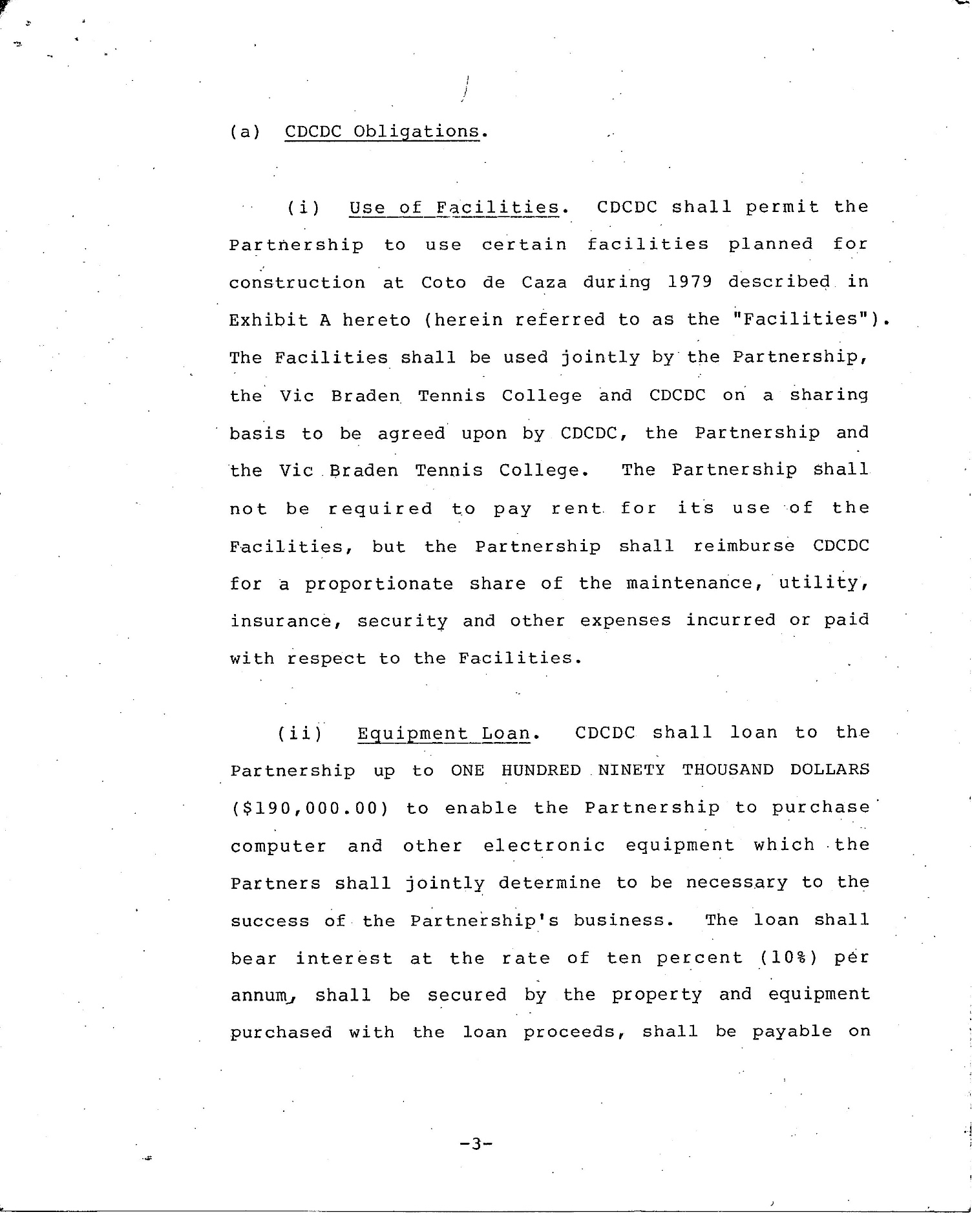 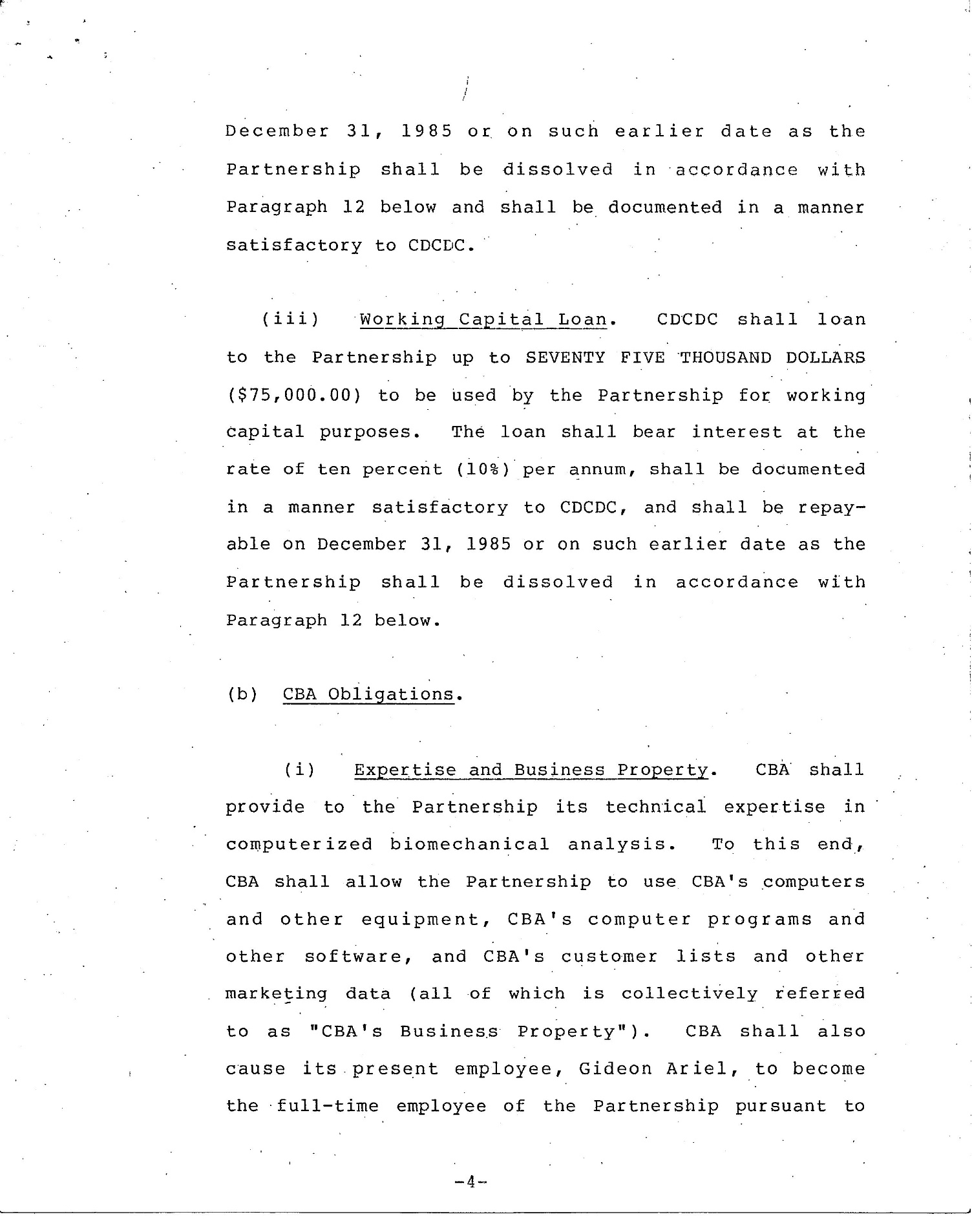 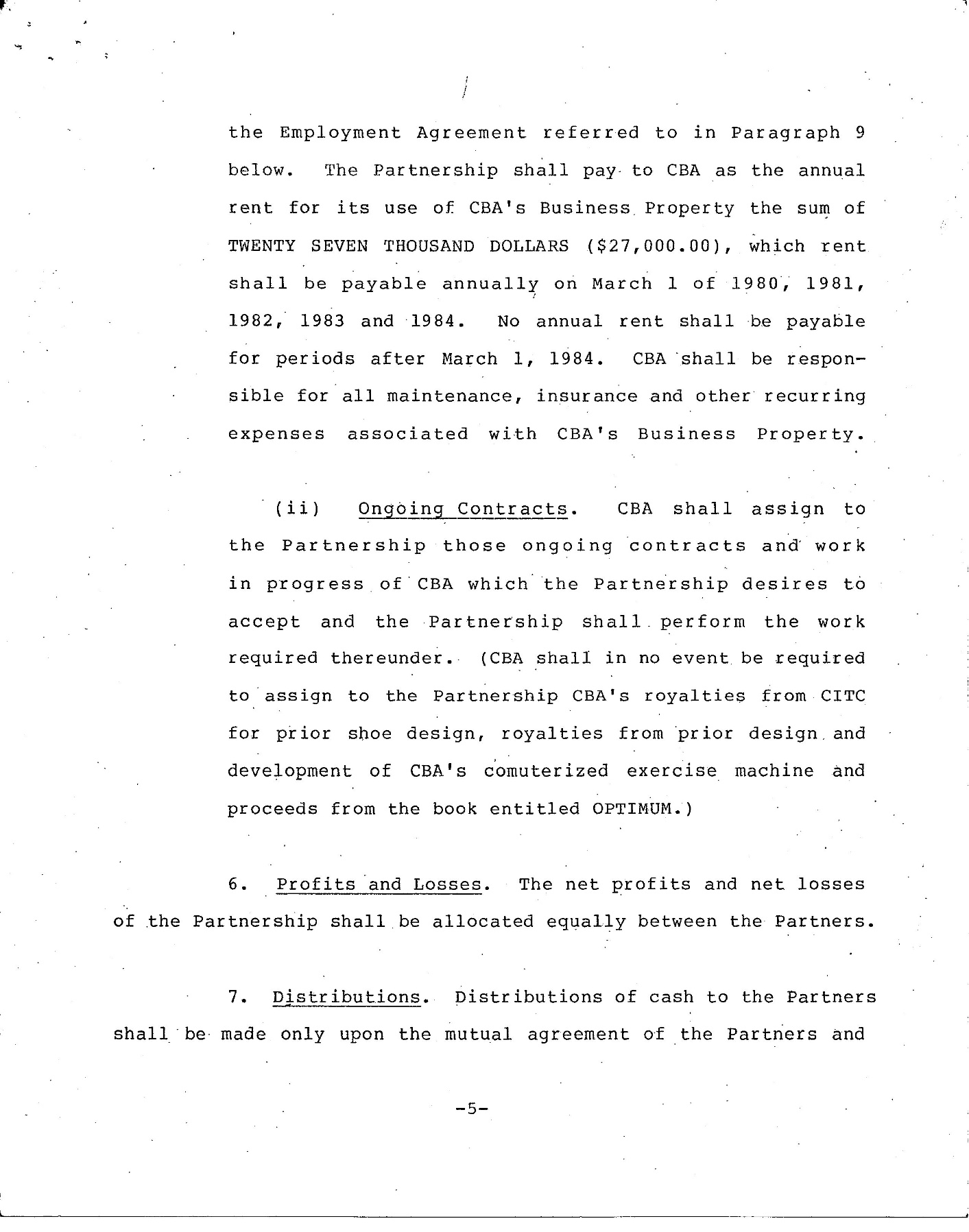 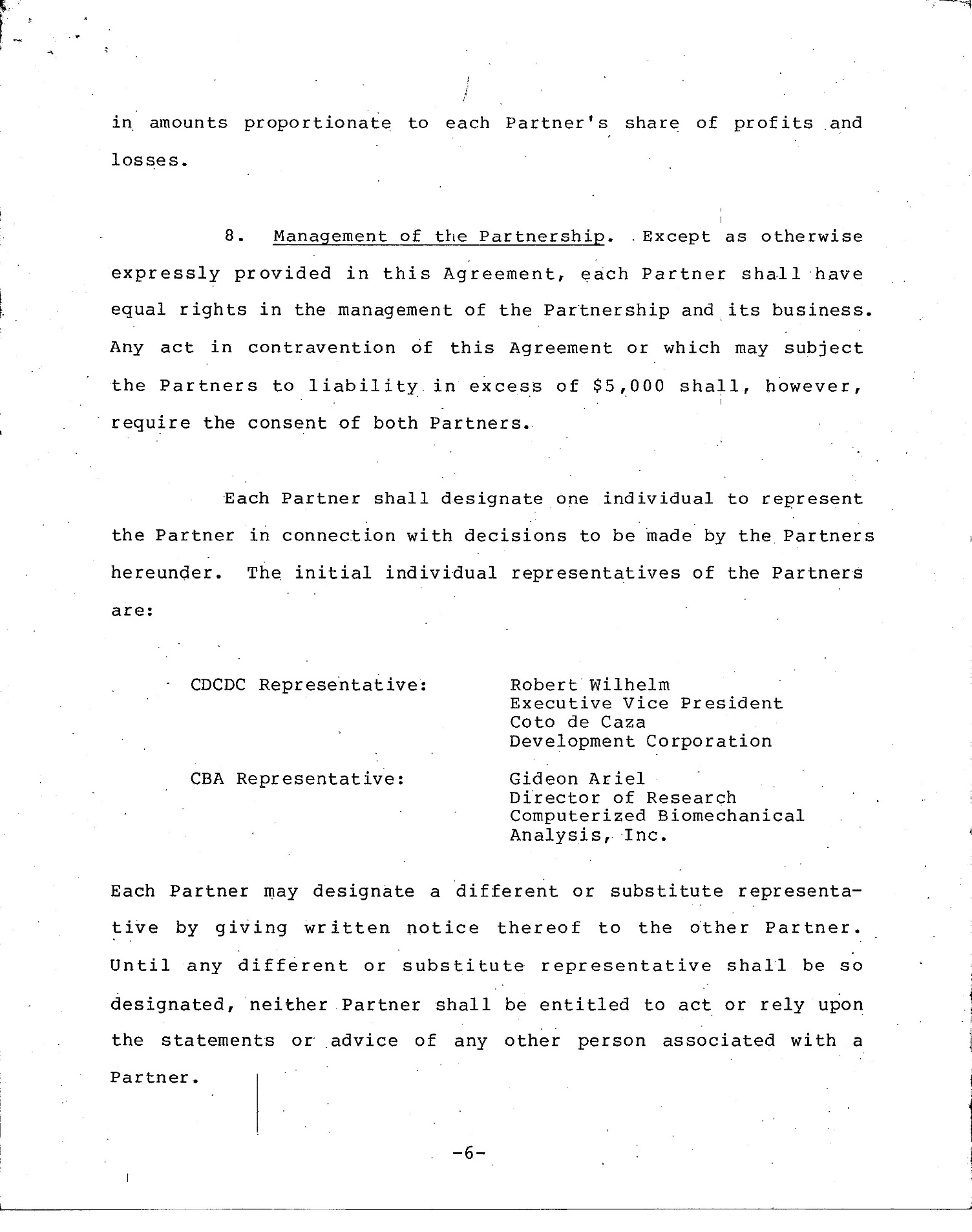 